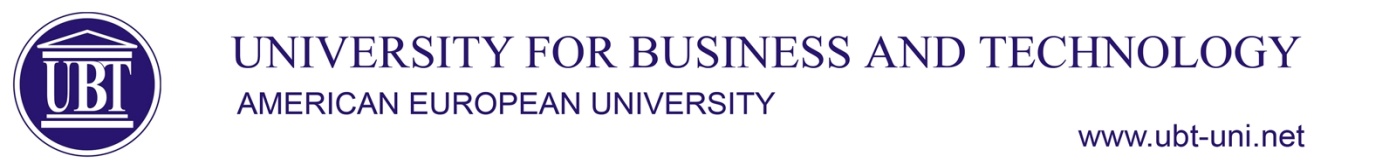 LLB Law	  SyllabusSubject International criminal lawInternational criminal lawInternational criminal lawInternational criminal lawInternational criminal lawInternational criminal lawInternational criminal lawSubject TypeSemesterSemesterECTSECTSCodeCodeSubject Mandatory (M)6666Law-B-048Law-B-048The lecturer of the subject    Subject tutorDr Elmi Kelmendi  Dr Elmi Kelmendi  Dr Elmi Kelmendi  Dr Elmi Kelmendi  Dr Elmi Kelmendi  Dr Elmi Kelmendi  Dr Elmi Kelmendi  Aims and ObjectivesThe purpose of studying this legal science course is to present to the students basic knowledge on the principles and institutions of international criminal law. Another aim of this course is to present to the students basic information on the international mechanisms such are International Criminal Court, Hague Tribunal for Former Yugoslavia, forms and means of international judicial collaboration in the fight of crime in general and especially the forms of organized crime and crimes against international law. Course Objectives:To understand the object of study of international criminal law;To understand the main institutions of international criminal law;To understand the local and international mechanisms that deal with criminal issues with international element;To understand the forms of collaboration in international level in the criminal law area, such are: extradition, international legal assistance in the criminal area, etc.  The purpose of studying this legal science course is to present to the students basic knowledge on the principles and institutions of international criminal law. Another aim of this course is to present to the students basic information on the international mechanisms such are International Criminal Court, Hague Tribunal for Former Yugoslavia, forms and means of international judicial collaboration in the fight of crime in general and especially the forms of organized crime and crimes against international law. Course Objectives:To understand the object of study of international criminal law;To understand the main institutions of international criminal law;To understand the local and international mechanisms that deal with criminal issues with international element;To understand the forms of collaboration in international level in the criminal law area, such are: extradition, international legal assistance in the criminal area, etc.  The purpose of studying this legal science course is to present to the students basic knowledge on the principles and institutions of international criminal law. Another aim of this course is to present to the students basic information on the international mechanisms such are International Criminal Court, Hague Tribunal for Former Yugoslavia, forms and means of international judicial collaboration in the fight of crime in general and especially the forms of organized crime and crimes against international law. Course Objectives:To understand the object of study of international criminal law;To understand the main institutions of international criminal law;To understand the local and international mechanisms that deal with criminal issues with international element;To understand the forms of collaboration in international level in the criminal law area, such are: extradition, international legal assistance in the criminal area, etc.  The purpose of studying this legal science course is to present to the students basic knowledge on the principles and institutions of international criminal law. Another aim of this course is to present to the students basic information on the international mechanisms such are International Criminal Court, Hague Tribunal for Former Yugoslavia, forms and means of international judicial collaboration in the fight of crime in general and especially the forms of organized crime and crimes against international law. Course Objectives:To understand the object of study of international criminal law;To understand the main institutions of international criminal law;To understand the local and international mechanisms that deal with criminal issues with international element;To understand the forms of collaboration in international level in the criminal law area, such are: extradition, international legal assistance in the criminal area, etc.  The purpose of studying this legal science course is to present to the students basic knowledge on the principles and institutions of international criminal law. Another aim of this course is to present to the students basic information on the international mechanisms such are International Criminal Court, Hague Tribunal for Former Yugoslavia, forms and means of international judicial collaboration in the fight of crime in general and especially the forms of organized crime and crimes against international law. Course Objectives:To understand the object of study of international criminal law;To understand the main institutions of international criminal law;To understand the local and international mechanisms that deal with criminal issues with international element;To understand the forms of collaboration in international level in the criminal law area, such are: extradition, international legal assistance in the criminal area, etc.  The purpose of studying this legal science course is to present to the students basic knowledge on the principles and institutions of international criminal law. Another aim of this course is to present to the students basic information on the international mechanisms such are International Criminal Court, Hague Tribunal for Former Yugoslavia, forms and means of international judicial collaboration in the fight of crime in general and especially the forms of organized crime and crimes against international law. Course Objectives:To understand the object of study of international criminal law;To understand the main institutions of international criminal law;To understand the local and international mechanisms that deal with criminal issues with international element;To understand the forms of collaboration in international level in the criminal law area, such are: extradition, international legal assistance in the criminal area, etc.  The purpose of studying this legal science course is to present to the students basic knowledge on the principles and institutions of international criminal law. Another aim of this course is to present to the students basic information on the international mechanisms such are International Criminal Court, Hague Tribunal for Former Yugoslavia, forms and means of international judicial collaboration in the fight of crime in general and especially the forms of organized crime and crimes against international law. Course Objectives:To understand the object of study of international criminal law;To understand the main institutions of international criminal law;To understand the local and international mechanisms that deal with criminal issues with international element;To understand the forms of collaboration in international level in the criminal law area, such are: extradition, international legal assistance in the criminal area, etc.  Learning OutcomesAfter completing this course, students should be able to:  To demonstrate an understanding in practice on what does the International Criminal Law study;To explain and review the main institutes of international criminal law and general elements of criminal act;To interpret the accountability (the types of guilt) for the person who commits criminal acts under international criminal lawTo apply and explain the use of criminal sanctions against the persons who commit criminal acts under international criminal lawTo gather, analyze, and interpret legal questions arising from clauses of international criminal lawTo execute research using legal analysis of decisions of International Criminal CourtAfter completing this course, students should be able to:  To demonstrate an understanding in practice on what does the International Criminal Law study;To explain and review the main institutes of international criminal law and general elements of criminal act;To interpret the accountability (the types of guilt) for the person who commits criminal acts under international criminal lawTo apply and explain the use of criminal sanctions against the persons who commit criminal acts under international criminal lawTo gather, analyze, and interpret legal questions arising from clauses of international criminal lawTo execute research using legal analysis of decisions of International Criminal CourtAfter completing this course, students should be able to:  To demonstrate an understanding in practice on what does the International Criminal Law study;To explain and review the main institutes of international criminal law and general elements of criminal act;To interpret the accountability (the types of guilt) for the person who commits criminal acts under international criminal lawTo apply and explain the use of criminal sanctions against the persons who commit criminal acts under international criminal lawTo gather, analyze, and interpret legal questions arising from clauses of international criminal lawTo execute research using legal analysis of decisions of International Criminal CourtAfter completing this course, students should be able to:  To demonstrate an understanding in practice on what does the International Criminal Law study;To explain and review the main institutes of international criminal law and general elements of criminal act;To interpret the accountability (the types of guilt) for the person who commits criminal acts under international criminal lawTo apply and explain the use of criminal sanctions against the persons who commit criminal acts under international criminal lawTo gather, analyze, and interpret legal questions arising from clauses of international criminal lawTo execute research using legal analysis of decisions of International Criminal CourtAfter completing this course, students should be able to:  To demonstrate an understanding in practice on what does the International Criminal Law study;To explain and review the main institutes of international criminal law and general elements of criminal act;To interpret the accountability (the types of guilt) for the person who commits criminal acts under international criminal lawTo apply and explain the use of criminal sanctions against the persons who commit criminal acts under international criminal lawTo gather, analyze, and interpret legal questions arising from clauses of international criminal lawTo execute research using legal analysis of decisions of International Criminal CourtAfter completing this course, students should be able to:  To demonstrate an understanding in practice on what does the International Criminal Law study;To explain and review the main institutes of international criminal law and general elements of criminal act;To interpret the accountability (the types of guilt) for the person who commits criminal acts under international criminal lawTo apply and explain the use of criminal sanctions against the persons who commit criminal acts under international criminal lawTo gather, analyze, and interpret legal questions arising from clauses of international criminal lawTo execute research using legal analysis of decisions of International Criminal CourtAfter completing this course, students should be able to:  To demonstrate an understanding in practice on what does the International Criminal Law study;To explain and review the main institutes of international criminal law and general elements of criminal act;To interpret the accountability (the types of guilt) for the person who commits criminal acts under international criminal lawTo apply and explain the use of criminal sanctions against the persons who commit criminal acts under international criminal lawTo gather, analyze, and interpret legal questions arising from clauses of international criminal lawTo execute research using legal analysis of decisions of International Criminal CourtCourse ContentCourse Plan Course Plan Course Plan Course Plan Course Plan Course Plan WeekCourse ContentDescription of course, introduction to syllabus Description of course, introduction to syllabus Description of course, introduction to syllabus Description of course, introduction to syllabus Description of course, introduction to syllabus Description of course, introduction to syllabus 1Course ContentThe factors that favor the study of criminal law in general and especially of international criminal law. The background of international criminal law. The sources of international criminal law (the notion and their classification) The factors that favor the study of criminal law in general and especially of international criminal law. The background of international criminal law. The sources of international criminal law (the notion and their classification) The factors that favor the study of criminal law in general and especially of international criminal law. The background of international criminal law. The sources of international criminal law (the notion and their classification) The factors that favor the study of criminal law in general and especially of international criminal law. The background of international criminal law. The sources of international criminal law (the notion and their classification) The factors that favor the study of criminal law in general and especially of international criminal law. The background of international criminal law. The sources of international criminal law (the notion and their classification) The factors that favor the study of criminal law in general and especially of international criminal law. The background of international criminal law. The sources of international criminal law (the notion and their classification) 2Course ContentImplementation of criminal code through time, space and towards persons. Extradition (definition and the purpose of extradition) Implementation of criminal code through time, space and towards persons. Extradition (definition and the purpose of extradition) Implementation of criminal code through time, space and towards persons. Extradition (definition and the purpose of extradition) Implementation of criminal code through time, space and towards persons. Extradition (definition and the purpose of extradition) Implementation of criminal code through time, space and towards persons. Extradition (definition and the purpose of extradition) Implementation of criminal code through time, space and towards persons. Extradition (definition and the purpose of extradition) 3Course ContentInternational legal assistance.  Basic principles of international criminal law: International legal assistance.  Basic principles of international criminal law: International legal assistance.  Basic principles of international criminal law: International legal assistance.  Basic principles of international criminal law: International legal assistance.  Basic principles of international criminal law: International legal assistance.  Basic principles of international criminal law: 4Course ContentThe jurisdiction of the repressive power of the state; State territory:  The space outside sovereignty of the state.  The jurisdiction of the repressive power of the state; State territory:  The space outside sovereignty of the state.  The jurisdiction of the repressive power of the state; State territory:  The space outside sovereignty of the state.  The jurisdiction of the repressive power of the state; State territory:  The space outside sovereignty of the state.  The jurisdiction of the repressive power of the state; State territory:  The space outside sovereignty of the state.  The jurisdiction of the repressive power of the state; State territory:  The space outside sovereignty of the state.  5Course ContentLegal obstacles to offering international criminal law assistance. Legal obstacles to offering international criminal law assistance. Legal obstacles to offering international criminal law assistance. Legal obstacles to offering international criminal law assistance. Legal obstacles to offering international criminal law assistance. Legal obstacles to offering international criminal law assistance. 6Course ContentReview – Colloquium IReview – Colloquium IReview – Colloquium IReview – Colloquium IReview – Colloquium IReview – Colloquium I7Course ContentThe place and the time of committing a crime. The international criminal responsibility.  International criminal law sanctionsThe place and the time of committing a crime. The international criminal responsibility.  International criminal law sanctionsThe place and the time of committing a crime. The international criminal responsibility.  International criminal law sanctionsThe place and the time of committing a crime. The international criminal responsibility.  International criminal law sanctionsThe place and the time of committing a crime. The international criminal responsibility.  International criminal law sanctionsThe place and the time of committing a crime. The international criminal responsibility.  International criminal law sanctions8Course ContentInternational criminal law court (Nuremberg, Tokyo, Hague, Rwanda and Permanent Court of Hague) The competences of international criminal law courtInternational criminal law court (Nuremberg, Tokyo, Hague, Rwanda and Permanent Court of Hague) The competences of international criminal law courtInternational criminal law court (Nuremberg, Tokyo, Hague, Rwanda and Permanent Court of Hague) The competences of international criminal law courtInternational criminal law court (Nuremberg, Tokyo, Hague, Rwanda and Permanent Court of Hague) The competences of international criminal law courtInternational criminal law court (Nuremberg, Tokyo, Hague, Rwanda and Permanent Court of Hague) The competences of international criminal law courtInternational criminal law court (Nuremberg, Tokyo, Hague, Rwanda and Permanent Court of Hague) The competences of international criminal law court9Course ContentThe crimes against international law (characteristics and criminal responsibility). Genocide (the definition and forms of conducting it)  The international convention on prevention and punishment of genocide.  Culturocide The actions punished concerning genocideThe crimes against international law (characteristics and criminal responsibility). Genocide (the definition and forms of conducting it)  The international convention on prevention and punishment of genocide.  Culturocide The actions punished concerning genocideThe crimes against international law (characteristics and criminal responsibility). Genocide (the definition and forms of conducting it)  The international convention on prevention and punishment of genocide.  Culturocide The actions punished concerning genocideThe crimes against international law (characteristics and criminal responsibility). Genocide (the definition and forms of conducting it)  The international convention on prevention and punishment of genocide.  Culturocide The actions punished concerning genocideThe crimes against international law (characteristics and criminal responsibility). Genocide (the definition and forms of conducting it)  The international convention on prevention and punishment of genocide.  Culturocide The actions punished concerning genocideThe crimes against international law (characteristics and criminal responsibility). Genocide (the definition and forms of conducting it)  The international convention on prevention and punishment of genocide.  Culturocide The actions punished concerning genocide10Course ContentCriminal acts against humanity. The forms of committing this type of criminal act. The outcomes of committing this kind of criminal act The punishability of the perpetrators of this kind of crimes.Criminal acts against humanity. The forms of committing this type of criminal act. The outcomes of committing this kind of criminal act The punishability of the perpetrators of this kind of crimes.Criminal acts against humanity. The forms of committing this type of criminal act. The outcomes of committing this kind of criminal act The punishability of the perpetrators of this kind of crimes.Criminal acts against humanity. The forms of committing this type of criminal act. The outcomes of committing this kind of criminal act The punishability of the perpetrators of this kind of crimes.Criminal acts against humanity. The forms of committing this type of criminal act. The outcomes of committing this kind of criminal act The punishability of the perpetrators of this kind of crimes.Criminal acts against humanity. The forms of committing this type of criminal act. The outcomes of committing this kind of criminal act The punishability of the perpetrators of this kind of crimes.11Course ContentWar Crimes.  The forms of committing of this type of crimes; Crimes against the wounded, ill and hostages.  Crimes against civil population.War Crimes.  The forms of committing of this type of crimes; Crimes against the wounded, ill and hostages.  Crimes against civil population.War Crimes.  The forms of committing of this type of crimes; Crimes against the wounded, ill and hostages.  Crimes against civil population.War Crimes.  The forms of committing of this type of crimes; Crimes against the wounded, ill and hostages.  Crimes against civil population.War Crimes.  The forms of committing of this type of crimes; Crimes against the wounded, ill and hostages.  Crimes against civil population.War Crimes.  The forms of committing of this type of crimes; Crimes against the wounded, ill and hostages.  Crimes against civil population.12Crimes against peace.           Crimes against peace.           Crimes against peace.           Crimes against peace.           Crimes against peace.           Crimes against peace.           13Case study _ Colloquium IICase study _ Colloquium IICase study _ Colloquium IICase study _ Colloquium IICase study _ Colloquium IICase study _ Colloquium II14Final exam Final exam Final exam Final exam Final exam Final exam 15Teaching/Learning MethodsTeaching/Learning ActivityTeaching/Learning ActivityTeaching/Learning ActivityTeaching/Learning ActivityTeaching/Learning ActivityTeaching/Learning ActivityWeight (%)Teaching/Learning MethodsLecturesLecturesLecturesLecturesLecturesLectures60%Teaching/Learning MethodsSeminarsSeminarsSeminarsSeminarsSeminarsSeminars15%Teaching/Learning MethodsCase studies exercises Case studies exercises Case studies exercises Case studies exercises Case studies exercises Case studies exercises 25%Assessment MethodsAssessment ActivityAssessment ActivityNumberNumberWeekWeekWeight (%)Assessment MethodsParticipation in lectures and exercisesParticipation in lectures and exercises14141-141-1420%Assessment MethodsCase studyCase study224-84-815%Assessment MethodsResearchResearch11--15%Assessment MethodsColloquium Colloquium 227/147/1450%Assessment MethodsFinal examFinal exam111515100% Course resources and means of materializationResourcesResourcesResourcesResourcesResourcesResourcesNumberCourse resources and means of materialization1. Class (e.g)1. Class (e.g)1. Class (e.g)1. Class (e.g)1. Class (e.g)1. Class (e.g)1Course resources and means of materialization2. Projector2. Projector2. Projector2. Projector2. Projector2. Projector1Course resources and means of materialization3. Moodle3. Moodle3. Moodle3. Moodle3. Moodle3. Moodle1ECTS WorkloadActivityActivityActivityWeekly hrsWeekly hrsWeekly hrsTotal workloadECTS WorkloadLecturesLecturesLectures33339ECTS WorkloadSeminars Seminars Seminars 11112ECTS WorkloadSelf-study and readingsSelf-study and readingsSelf-study and readings33339ECTS WorkloadCase study preparationCase study preparationCase study preparation11110ECTS WorkloadColloquiumColloquiumColloquium22222ECTS WorkloadPreparation for final examPreparation for final examPreparation for final exam11127ECTS WorkloadExams Exams Exams 1111Literature/References Basic literature:Ismet Salihu, International Criminal Law. University for Biasness and Technology UBT, Prishtina, 2016. Nerida Chazal, The International Criminal Court and Global Social Control. Australia 2018. Antonio Cassese, Florian Jeßberger, Robert Cryer, Urmila Dé, International Criminal Law.2017.Ilias Bantekas and Susan Nash, International Criminal Law. 2007. The legal framework:Law on international legal cooperation in criminal matters (Law No. 04/L-213 31 July 2013). The Convention on prevention and punishment of the crime of genocide, 1948. The Statute of International Criminal Tribunal for Former Yugoslavia (ICTY), 1993.  The Statute of International Criminal court for Rwanda, 1994.  Rome Statute of the International Criminal Court, 1998Basic literature:Ismet Salihu, International Criminal Law. University for Biasness and Technology UBT, Prishtina, 2016. Nerida Chazal, The International Criminal Court and Global Social Control. Australia 2018. Antonio Cassese, Florian Jeßberger, Robert Cryer, Urmila Dé, International Criminal Law.2017.Ilias Bantekas and Susan Nash, International Criminal Law. 2007. The legal framework:Law on international legal cooperation in criminal matters (Law No. 04/L-213 31 July 2013). The Convention on prevention and punishment of the crime of genocide, 1948. The Statute of International Criminal Tribunal for Former Yugoslavia (ICTY), 1993.  The Statute of International Criminal court for Rwanda, 1994.  Rome Statute of the International Criminal Court, 1998Basic literature:Ismet Salihu, International Criminal Law. University for Biasness and Technology UBT, Prishtina, 2016. Nerida Chazal, The International Criminal Court and Global Social Control. Australia 2018. Antonio Cassese, Florian Jeßberger, Robert Cryer, Urmila Dé, International Criminal Law.2017.Ilias Bantekas and Susan Nash, International Criminal Law. 2007. The legal framework:Law on international legal cooperation in criminal matters (Law No. 04/L-213 31 July 2013). The Convention on prevention and punishment of the crime of genocide, 1948. The Statute of International Criminal Tribunal for Former Yugoslavia (ICTY), 1993.  The Statute of International Criminal court for Rwanda, 1994.  Rome Statute of the International Criminal Court, 1998Basic literature:Ismet Salihu, International Criminal Law. University for Biasness and Technology UBT, Prishtina, 2016. Nerida Chazal, The International Criminal Court and Global Social Control. Australia 2018. Antonio Cassese, Florian Jeßberger, Robert Cryer, Urmila Dé, International Criminal Law.2017.Ilias Bantekas and Susan Nash, International Criminal Law. 2007. The legal framework:Law on international legal cooperation in criminal matters (Law No. 04/L-213 31 July 2013). The Convention on prevention and punishment of the crime of genocide, 1948. The Statute of International Criminal Tribunal for Former Yugoslavia (ICTY), 1993.  The Statute of International Criminal court for Rwanda, 1994.  Rome Statute of the International Criminal Court, 1998Basic literature:Ismet Salihu, International Criminal Law. University for Biasness and Technology UBT, Prishtina, 2016. Nerida Chazal, The International Criminal Court and Global Social Control. Australia 2018. Antonio Cassese, Florian Jeßberger, Robert Cryer, Urmila Dé, International Criminal Law.2017.Ilias Bantekas and Susan Nash, International Criminal Law. 2007. The legal framework:Law on international legal cooperation in criminal matters (Law No. 04/L-213 31 July 2013). The Convention on prevention and punishment of the crime of genocide, 1948. The Statute of International Criminal Tribunal for Former Yugoslavia (ICTY), 1993.  The Statute of International Criminal court for Rwanda, 1994.  Rome Statute of the International Criminal Court, 1998Basic literature:Ismet Salihu, International Criminal Law. University for Biasness and Technology UBT, Prishtina, 2016. Nerida Chazal, The International Criminal Court and Global Social Control. Australia 2018. Antonio Cassese, Florian Jeßberger, Robert Cryer, Urmila Dé, International Criminal Law.2017.Ilias Bantekas and Susan Nash, International Criminal Law. 2007. The legal framework:Law on international legal cooperation in criminal matters (Law No. 04/L-213 31 July 2013). The Convention on prevention and punishment of the crime of genocide, 1948. The Statute of International Criminal Tribunal for Former Yugoslavia (ICTY), 1993.  The Statute of International Criminal court for Rwanda, 1994.  Rome Statute of the International Criminal Court, 1998Basic literature:Ismet Salihu, International Criminal Law. University for Biasness and Technology UBT, Prishtina, 2016. Nerida Chazal, The International Criminal Court and Global Social Control. Australia 2018. Antonio Cassese, Florian Jeßberger, Robert Cryer, Urmila Dé, International Criminal Law.2017.Ilias Bantekas and Susan Nash, International Criminal Law. 2007. The legal framework:Law on international legal cooperation in criminal matters (Law No. 04/L-213 31 July 2013). The Convention on prevention and punishment of the crime of genocide, 1948. The Statute of International Criminal Tribunal for Former Yugoslavia (ICTY), 1993.  The Statute of International Criminal court for Rwanda, 1994.  Rome Statute of the International Criminal Court, 1998ContactDr Elmi Kelmendi Email: elmi.kelmendi@ubt-uni.net Dr Elmi Kelmendi Email: elmi.kelmendi@ubt-uni.net Dr Elmi Kelmendi Email: elmi.kelmendi@ubt-uni.net Dr Elmi Kelmendi Email: elmi.kelmendi@ubt-uni.net Dr Elmi Kelmendi Email: elmi.kelmendi@ubt-uni.net Dr Elmi Kelmendi Email: elmi.kelmendi@ubt-uni.net Dr Elmi Kelmendi Email: elmi.kelmendi@ubt-uni.net 